Finalelag RB Karusell 2017Tynset Lørdag 16.12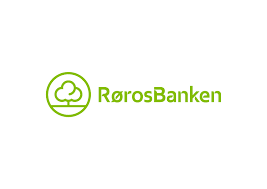 Skytetid 10.30Navn LagKlasseSkive 1Karstein Skundberg TynsetV73Skive 2Olav SolheimSoknedalV73Skive 3Per OldertrøenTynsetV73Skive 4Embret EggenTynsetV73Skive 5Harald GundersenTynsetV73Skive 6Signe E HusbySunndalRSkive 7Guri Gulløien LivollVingelenRSkive 8Ingrid TrønnesFolldalRSkive 9Emma Olea EideTynsetRSkive 10Aksel HenningsmoDalsbygdaRSkytetid 11.00Navn LagKlasseSkive 1Sigbjørn NystuenØvre RendalV65Skive 2Idar MosengNoraV65Skive 3Torbjørn HalvorsenØvre RendalV65Skive 4Per Gunnar BakkenDalsbygdaV65Skive 5Eilif KokkvollBrekken/ AursundV65Skive 6Arne Roar TrøanTynsetV65Skive 7Hans SollidAlvdalV65Skive 8Skive 9Skive 10Skytetid 11.30Navn LagKlasseSkive 1Milda Marina S. HaugenRørosJSkive 2Adrian AasegaardTynsetJSkive 3Kristian WestumTynsetJSkive 4Einar GrueTynsetJSkive 5Martin StrypetAlvdalJSkive 6Egil WikanNoraV55Skive 7Bjørn TrøiteRennebuV55Skive 8Arne Magne StenvoldBrekken/ AursundV55Skive 9Hans Iver KojedalRørosV55Skive 10Ingvar Magne HøyeØvre RendalV55Skytetid 12.00Navn LagKlasse Skive 1SuperfinaleSkive 2SuperfinaleSkive 3SuperfinaleSkive 4SuperfinaleSkive 5SuperfinaleSkive 6SuperfinaleSkive 7SuperfinaleSkive 8SuperfinaleSkive 9SuperfinaleSkive 10SuperfinaleSkytetid 12.15Navn LagKlasseSkive 1SuperfinaleSkive 2SuperfinaleSkive 3SuperfinaleSkive 4SuperfinaleSkive 5SuperfinaleSkive 6SuperfinaleSkive 7SuperfinaleSkive 8SuperfinaleSkive 9SuperfinaleSkive 10SuperfinaleSkytetid 12.30Navn LagKlasseSkive 1Åshild Solbrekken FlatlaTingelstad4Skive 2Ingvar BrohaugAlvdal4Skive 3Britt NestebyTynset4Skive 4Vebjørn Trøan LilleboTynset4Skive 5Torgeir Svergja Kvikne4Skive 6Anniken Moseng RyenDalsbygda4Skive 7Astrid HåkenstadLesja2Skive 8Hanne Kristin StrypetAlvdal2Skive 9Annette OddenRennebu3Skive 10Trond OldertrøenTynset3Skytetid 13.00Navn LagKlasseSkive 1Soland HenningsmoDalsbygdaERSkive 2Andreas TuvengDalsbygdaERSkive 3Jørn StrypetAlvdalERSkive 4Marius TuvengDalsbygdaERSkive 5Ola GalaaenTolgenERSkive 6Tor Gaute JøingsliLom og Skjåk5Skive 7Roger NilsenTynset5Skive 8Odd Sverre HåkenstadLesja5Skive 9Hans Runar KojedalRøros5Skive 10Anita JæreRennebu5